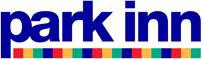 Asia Grains@Oils Conference in Qazaqstan 2022 November 10-11, 2022Park Inn by Radisson Astana Hotel, KazakhstanHotel Reservation FormPlease complete all sections below and send this form directly to Reservation Department Fax number: +77172 67 00 76; Direct Tel: + 77172 67 00 35Email:    reservation.astana@rezidorparkinn.com*The rates include Buffet Breakfast, unlimited WI-FI internet access, free access to fitness center “ Exersize” andVAT at 12%.**The rates are applicable for the participants of the Asia Grains@Oils Conference in Qazaqstan 2022 only.PAYMENT INSTRUCTIONSPLEASE NOTE THAT THE ROOM RATES ARE QUOTED AND WILL BE CHARGED IN LOCAL CURRENCY (KAZAKH TENGE).CANCELLATION POLICYPlease note that the following cancellation fees will be applied:any cancellations received 24 hours before arrival are free of chargeany late cancellations (after 24 hours) are subject to 100% charge of the full stayno-shows are subject to 100% charge of the full stay.ADDITIONAL INFOHotel check in time – 3 pm (15.00) Hotel check out time – 12 noon (12.00)In order to guarantee direct access to the room upon early arrival (before 3 pm) the room has to be booked the night prior.Please guarantee your reservation by quoting your credit card details below.Please note quoting your credit card details you agree with Hotel cancellation policy and any cancellations or no show fees will be charged from the credit card provided.THE ABOVE FORM IS NOT VALID WITHOUT CREDIT CARD INFORMATIONWE LOOK FORWARD WELCOMING YOU TO PARK INN BY RADISSON ASTANA HOTEL!Park Inn by Radisson Astana HotelSary – Arka Str, 8A Astana 010000 Republic of Kazakhstan Tel: +7 7172 67 00 00Fax: +7 7172 67 00 76reservation.astana@rezidorparkinn.com  www.radissonblu.com/hotel-astanaTitle (Dr., Mr., Ms., Mrs., etc.)First name:Last name:Telephone number:Facsimile number:E-mail Address:Arrival Date/Flight details/Time:Departure Date/Flight details/Time:Total number of nightsAirport pickup/drop off* (Yes/No):Room typeSpecial Room Rate per room per night, kztCheck boxStandard Single28 000Standard Double38 000Credit Card Type (AX, VA, MC)Credit Card Number:Expiration Day:Signature of credit card holder: